서식 1. 참가신청서 서식 2. 지원사업 참가 동의, 개인정보 수집 및 3자 제공 동의서서식 3. 제안서 양식 2021 인공지능 데이터셋 지원사업( 신청마감 : ~ 11. 30 까지 )2021 인공지능 데이터셋 지원사업( 신청마감 : ~ 11. 30 까지 )2021 인공지능 데이터셋 지원사업( 신청마감 : ~ 11. 30 까지 )2021 인공지능 데이터셋 지원사업( 신청마감 : ~ 11. 30 까지 )2021 인공지능 데이터셋 지원사업( 신청마감 : ~ 11. 30 까지 )2020년 11월 2일 ~ 11월 30일2020년 11월 2일 ~ 11월 30일2020년 11월 2일 ~ 11월 30일2020년 11월 2일 ~ 11월 30일2020년 11월 2일 ~ 11월 30일이메일 제출: contest@selectstar.ai이메일 제출: contest@selectstar.ai이메일 제출: contest@selectstar.ai이메일 제출: contest@selectstar.ai이메일 제출: contest@selectstar.ai참 가 번 호이곳은 공란으로 남겨두세요이곳은 공란으로 남겨두세요이곳은 공란으로 남겨두세요이곳은 공란으로 남겨두세요회사 or 연구실명신청자 성명휴대전화직    책e-mail주    소내    용제안 데이터셋 명예) 한국 음식 사진 데이터셋예) 한국 음식 사진 데이터셋예) 한국 음식 사진 데이터셋내    용데이터셋 내용 요약예) 김치찌개, 김밥, 불고기 등의 한국음식사진 150종 x 1000장
 (총 15만장)예) 김치찌개, 김밥, 불고기 등의 한국음식사진 150종 x 1000장
 (총 15만장)예) 김치찌개, 김밥, 불고기 등의 한국음식사진 150종 x 1000장
 (총 15만장)내    용활용 방안 요약예) 시각 장애인을 위한 음식 분류 서비스    당뇨병 환자를 위한 음식의 예상 영양성분 체크서비스    다이어트 도전자를 위한 인공지능 칼로리 다이어리 등예) 시각 장애인을 위한 음식 분류 서비스    당뇨병 환자를 위한 음식의 예상 영양성분 체크서비스    다이어트 도전자를 위한 인공지능 칼로리 다이어리 등예) 시각 장애인을 위한 음식 분류 서비스    당뇨병 환자를 위한 음식의 예상 영양성분 체크서비스    다이어트 도전자를 위한 인공지능 칼로리 다이어리 등상기 본인은 2021 인공지능 데이터셋 지원사업에 참가하고자 본 신청서를 제출합니다.2020년    월      일신청인                    (인)셀렉트스타(주) 귀하상기 본인은 2021 인공지능 데이터셋 지원사업에 참가하고자 본 신청서를 제출합니다.2020년    월      일신청인                    (인)셀렉트스타(주) 귀하상기 본인은 2021 인공지능 데이터셋 지원사업에 참가하고자 본 신청서를 제출합니다.2020년    월      일신청인                    (인)셀렉트스타(주) 귀하상기 본인은 2021 인공지능 데이터셋 지원사업에 참가하고자 본 신청서를 제출합니다.2020년    월      일신청인                    (인)셀렉트스타(주) 귀하상기 본인은 2021 인공지능 데이터셋 지원사업에 참가하고자 본 신청서를 제출합니다.2020년    월      일신청인                    (인)셀렉트스타(주) 귀하지원사업 참가 동의서   본인은 「2021 인공지능 데이터셋 지원사업」참가를 신청함에 있어, 지원사업 유의사항에 동의하며 개인정보 수집 및 3자 제공과 관련하여 활용하는 것에 대해 동의합니다. 1. 개인정보를 제공받는 자 : 셀렉트스타(주)2. 개인정보의 이용목적: 프로그램 선정 및 운영 자료로 활용3. 정보 제공 : 기획안 작성을 위해 포함된 내용 중 아래와 같거나 그와 유사한 정보 - 개인정보: 성명, 연락처(전화번호, 이메일), 소속, 프로젝트 아이디어 등 - 연구실 및 기업정보: 기업(연구실)명, 주소, 연락처, 매출액 및 성과 등의    주요현황 및 실적 4. 개인정보 보유 및 이용기간 - 수집·이용 동의일로부터 개인정보의 수집·이용목적을 달성할 때까지    (프로그램 종료시까지) 5.  동의거부관리 - 귀하께서는 본 안내에 따른 개인정보 수집, 이용에 대하여 동의를 거부하실 권리가 있습니다. 다만, 귀하가 개인정보의 수집/이용에 동의를 거부하시는 경우에 "2021 인공지능 데이터셋 지원사업"에 참여하실 수 없습니다.4. 본인은 응모된 프로젝트 평가 및 우수 프로젝트 선정과 연계 지원(투자 검토 등)을 위해 심사ㆍ검토위원, 파트너 기관 등을 대상으로 프로젝트의 내용을 공개하거나 공유할 수 있음에 동의합니다. 5. 본인은 지원사업 홈페이지에 공지되어있는 모든 내용과 주의사항을 확인하였고 이 내용에 동의합니다. 본인은 아래의 지원사업 참가 제한 기준에 해당 없음을 서약하며, 참가제한 기준에 해당할 경우 공모전 참가 취소에 동의합니다.   ㅇ 참가 제한 기준      ① 신청서 등의 서류에 허위 정보를 기재한 자      ② 타인의 특허 등 지적재산권을 침해하거나 침해할 우려가 있는 아이디어      ③ 지식재산권과 관련하여 타인과 특허분쟁이 진행중인 아이디어2020년    월    일대표자:                 ( 서명 또는 인 )셀렉트스타(주) 귀하※ 유의사항     1. 제안서 양식 부문은 A4용지 4페이지 내외로 작성    2. 아래 양식을 참고하되 자유형식으로 제출 가능    3. 보충 설명을 위해 필요한 사진, 영상 또는 도면이 있으면 최대 3개까지 첨부가능    3. 제출된 제안서에 대해서는 접수 및 심사과정에서 비밀 유지됨    4. 제출된 서류에 대해서는 반환을 하지 않음0. 데이터셋 이름0. 데이터셋 이름0. 데이터셋 이름⚪ 사업 취지, 서비스 제공을 통해 구현하고자 하는 효과 등을 고려하여 작성⚪ 사업 취지, 서비스 제공을 통해 구현하고자 하는 효과 등을 고려하여 작성⚪ 사업 취지, 서비스 제공을 통해 구현하고자 하는 효과 등을 고려하여 작성1. 배경 및 필요성 1. 배경 및 필요성  ⚪ 지원사업 참가의 동기 혹은 배경 ⚪ 제안 데이터셋의 필요성 (목적, 목표) ⚪ 필요 시 이론적 배경, 선행사례, 유사사례 등예) - 해외 주요국가에서는 시각지능 분야에서 인공지능 기술개발을 위한 기계학습 데이터 구축 등 관련 인프라를 확보하여 개방- 미국 ImageNet은 22,000개의 범주로 분류된 약 1,500만장의 이미지를 무료로 개방하여 시각 지능 기술 발전의 기초를 제공하였고 논문화되어 학술적으로도 기여함- 국내 인공지능 기술의 활성화를 위해서는 무엇보다 기계학습에 활용할 다양한 패턴의 고품질 이미지 데이터 확보가 중요 기존 공개된 이미지 데이터베이스(ImageNet 등)에서 다루지 않은 국내 특화 서비스 및 데이터 개방을 위한 고유의 특성을 가진 이미지 데이터의 구축 필요 ⚪ 지원사업 참가의 동기 혹은 배경 ⚪ 제안 데이터셋의 필요성 (목적, 목표) ⚪ 필요 시 이론적 배경, 선행사례, 유사사례 등예) - 해외 주요국가에서는 시각지능 분야에서 인공지능 기술개발을 위한 기계학습 데이터 구축 등 관련 인프라를 확보하여 개방- 미국 ImageNet은 22,000개의 범주로 분류된 약 1,500만장의 이미지를 무료로 개방하여 시각 지능 기술 발전의 기초를 제공하였고 논문화되어 학술적으로도 기여함- 국내 인공지능 기술의 활성화를 위해서는 무엇보다 기계학습에 활용할 다양한 패턴의 고품질 이미지 데이터 확보가 중요 기존 공개된 이미지 데이터베이스(ImageNet 등)에서 다루지 않은 국내 특화 서비스 및 데이터 개방을 위한 고유의 특성을 가진 이미지 데이터의 구축 필요2. 내용2. 내용 ⚪ 제안하는 데이터셋 내용을 구체적이고 자유롭게 작성예)  - 한식 등 국내 특화 시각지능기술 및 서비스 개발을 위해 필요한 이미지 데이터의 제작, 수집, 분류 체계를 마련하고 관련 정보를 레이블링- 국내 인공지능 기술의 활성화를 위해서는 무엇보다 기계학습에 활용할 다양한 패턴의 고품질 이미지 데이터 확보가 중요- 한국 음식 인식성능의 강화를 위해 한국 음식 150종(종별 약 1천장)의 데이터 수집 및 세그먼트 정보 등을 태깅예)예)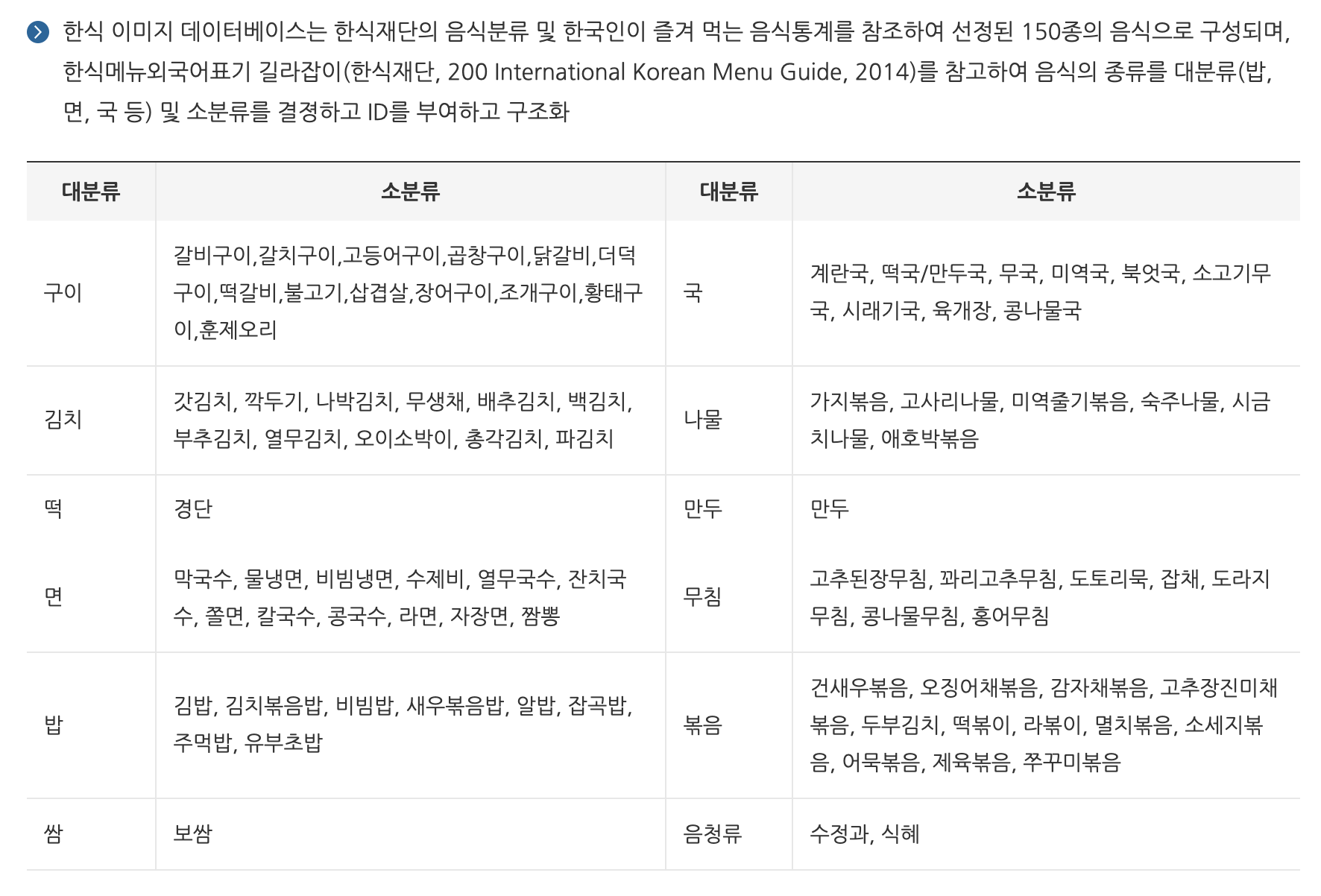  ⚪ 제안하는 데이터셋 내용을 구체적이고 자유롭게 작성예)  - 한식 등 국내 특화 시각지능기술 및 서비스 개발을 위해 필요한 이미지 데이터의 제작, 수집, 분류 체계를 마련하고 관련 정보를 레이블링- 국내 인공지능 기술의 활성화를 위해서는 무엇보다 기계학습에 활용할 다양한 패턴의 고품질 이미지 데이터 확보가 중요- 한국 음식 인식성능의 강화를 위해 한국 음식 150종(종별 약 1천장)의 데이터 수집 및 세그먼트 정보 등을 태깅예)예)3. 활용 방안 (연구실의 경우, 논문 제출 학회 또는 저널명 기입 필수) ⚪ 회사의 경우 해당 데이터셋이 구축된다면 이를 활용하여 개발하려는 AI 제품/서비스에 대해서 소개 ⚪ 연구실의 경우 해당 데이터셋이 구축된다면 이를 활용하여 진행하려는 연구에 대해서 소개(데이터 셋을 활용하여 다른 연구를 하는게 아닌, 데이터셋 자체를 논문화 하는 것도 가능) ⚪ 연구실의 경우 논문 제출예정인 학회 또는 저널명 기입 필수예) - 정확한 이미지 인식을 통해 식사 및 영양 정보를 확인, 개인의 건강관리를 보조할 수  있는 헬스케어 서비스- 시각 장애인을 위한 음식 분류 기술 연구 혹은 서비스 개발- 당뇨병 환자를 위한 음식의 예상 영양성분 체크서비스- 다이어트 도전자를 위한 인공지능 칼로리 다이어리 등4. 기대효과  ⚪ 인공지능 개발 및 연구 활성화 등 5. 기타 작성사항 ⚪ 데이터셋을 제안하는 사진이나 동영상 혹은 PPT 제출. 최대 3개 첨부 가능 (선택) ⚪ 지원사업에 참여하는 다짐과 얻어가고 싶은 것  ⚪ 이외 자유롭게 기록하고 싶은 사항『2021 인공지능 데이터셋 지원사업 운영 가이드』에 따라 참가신청서를 첨부와 같이 제출합니다.                                         2020 년     월     일                                     신청인               (서명 또는 날인)셀렉트스타(주) 귀하